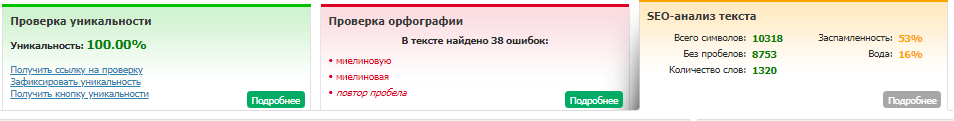 Что такое рассеянный склероз?Рассеянный склероз (РС) — это хроническое заболевание, поражающее центральную нервную систему, особенно головной мозг, спинной мозг и зрительные нервы. Это может привести к широкому спектру симптомов по всему организму.Ученые не знают пока точные причины заболевания рассеянным склерозом людей, но они считают, что это аутоиммунное заболевание. Когда человек страдает аутоиммунными нарушениями организма, иммунитет атакует здоровые ткани так же, как она может атаковать вирус или бактерии.В случае с РС иммунная система атакует миелиновую оболочку, которая окружает и защищает нервные волокна, вызывая воспаление. Миелин также помогает нервам проводить электрические сигналы быстро и эффективно.По мере развития поражений нервные волокна могут разрушаться или повреждаться. В результате электрические импульсы от мозга не проходят надлежащим образом к целевому нерву. Это означает, что организм не может выполнять определенные функции.Когда миелиновая оболочка исчезает или получает повреждения во многих областях, она оставляет шрам или склероз. Они в основном влияют на:мозжечок, который координирует движение и контролирует равновесие;спинной мозг;зрительные нервы;белое вещество в некоторых областях мезга.Симптомы болезни, как правило, различны для всех. У некоторых людей могут наблюдаться легкие процессы, которые не нуждаются в лечении. Другие же больные сталкиваются с проблемами в передвижении и выполнении повседневных задач. Для рассеянного склероза характерна такая симптоматика:сложно ходить; усталость;слабость в мышцах, судороги; нарушения зрения; онемения; покалывания ;проблемы сексуального характера; плохой контроль при мочеиспускании или опорожнениях кишечника; боли; депрессии; проблемы с фокусировкой мыслей или запоминанием.Первые симптомы часто начинаются с 20 до 40 лет. У большинства людей, страдающих данным недугом бывают приступы или рецидивы, когда состояние заметно ухудшается. За ними обычно следует время восстановления, когда стостояние улучшаются. Для других людей болезнь продолжает ухудшаться с течением времени.В последние годы ученые нашли много новых, более совершенных методов лечения рассеянного склероза, которые часто могут помочь предотвратить рецидивы и замедлить его последствия.Причины возникновения рассеянного склерозаНаиболее точные причины развития данной патологии в организме неизвестны. На сегодняшний день наиболее точной теорией прогрессирования болезни считается процесс, атаки имунной системой тканей организма, в процессе которой разрушается миелин, защищающий нервные волокна в головном и спинном мозге.Миелин можно сравнить с изоляционным покрытием на электрических проводах. Когда защитный миелин поврежден и обнажено нервное волокно, сообщения, которые проходят по этому нерву, могут замедляться или блокироваться. Нерв также может быть поврежден сам.Не ясно, почему у одних людей РС развивается, а у других нет. Вероятно сочетание генетики и факторов окружающей среды по-разному влияет на разных людей.Факторы запускающие болезньРассеянный склероз влияет на всех по-разному. Тяжесть болезни и типы симптомов зависят от индивидуальных особенностей человеческого организма, нужно проводить диагностику расстройства для каждого человека индивидуально. Существуют разные типы заболевания, поэтому причина, симптомы, прогрессирование инвалидности могут различаться. Ученые считают, что ряд факторов играют роль в развитии:Возраст. РС может возникнуть в любом возрасте, но обычно поражает людей в возрасте от 16 до 55 лет.Пол. Женщины более чем в два-три раза чаще имеют рецидивирующе-ремиттирующий склероз.Генетика. Если у одного из ваших родителей или братьев и сестер был РС, у вас есть более высокий риск его возникновения.Определенные инфекции. С данной болезнью связано множество вирусов, в том числе Эпштейна-Барра — вирус, вызывающий инфекционный мононуклеоз.Раса. Белые люди, особенно североевропейского происхождения, подвергаются наибольшему риску появления у них заболевания. Люди азиатского, африканского или индейского происхождения имеют самый низкий риск.Климат. РС чаще встречается в странах с умеренным климатом, включая Канаду, северную часть Соединенных Штатов, Новую Зеландию, юго-восточную Австралию и Европу.Витамин D. Низкий уровень витамина D и дефицит солнечного света связан с повышенным риском развития РС.Некоторые аутоиммунные болезни. Люди, страдающие патологиями щитовидной железы, диабетом 1 типа или воспалительными процессами кишечника, также подвержены риску развития РС.Курение. Среди курильщиков вероятность заболеть рассеянным склерозом более высока, чем у некурящих.За прошедшие годы было предложено много теорий причин возникновения патологии, и многие из них были опровергнуты. Опровергнутые теории включают в себя:экологические аллергии; воздействие домашних животных;  воздействие тяжелых металлов — ртути (включая зубные пломбы ртутной амальгамы), свинца или марганца.Причины рассеянного склероза у молодыхПричины возникновения рассеянного склероза недостаточно хорошо изучены. Согласно последним исследованиям, причины возникновения недуга у молодых людей сходны с теми, по которым болеют и люди средних и пожилых возрастов. Человек в любом возрасте может иметь генетическую склонность к РС, а также подвергаться воздействию некоторых факторов окружающей среды. До полового созревания равное количество мальчиков и девочек имеют такой диагноз. После полового созревания диагностируется больше девочек з данным заболеванием, чем мальчиков. Это говорит о том, что гормональные изменения, которые происходят в период полового созревания, также могут влиять на восприимчивость. Некоторые гены повышают вероятность того, что в молодом возрасте можно получить по наследству получить РС, но одних этих генов определенно недостаточно.Ранняя диагностика рассеянного склерозаВ настоящее время не существует специального теста для подтверждения диагноза. Таким образом, диагностика по-прежнему основывается на трех основных принципах: клинический анализ совместимый с диагнозом, симптомы, затрагивающие различные области центральной нервной системы и возникающие в разное время и исключение вероятности других болезней с похожей симптоматикой.В 75% случаев рассеянный склероз начинается с обострения, то есть появления неврологических симптомов от нескольких часов до нескольких дней, которые обычно сохраняются от нескольких дней до нескольких недель, а затем постепенно исчезают более или менее полностью. Некоторые симптомы встречаются чаще, чем другие (например: потеря зрения на один глаз при болях в глазу, двойное зрение или слабость, судороги постепенно распространяющиеся на одну или несколько конечностей и т. д).В течение долгого времени было невозможно поставить окончательный диагноз перед вторым обострением, что указывало на распространение во времени и пространстве, если симптомы предполагали наличие повреждения, отличного от поражения первого обострения.В середине 1980-х годов профессор Позер предложил критерии диагностики, в которых использовались параклинические тесты, такие как визуально вызванные потенциалы, чтобы продемонстрировать наличие поражений центральной нервной системы, отличных от тех, которые ответственны за наличие признаков воспаления спинномозговой жидкости.Появление магнитно-резонансной томографии (МРТ) привело к очень значительному прогрессу в понимании и диагностике рассеянного склероза, в частности, путем определения мест поражений и подчеркивания частоты, с которой появляются поражения, которые не проявляют никаких признаков. Исследование показывает наличие старых повреждений и активный характер течения болезни, либо путем выявления активных повреждений с использованием контраста или новых повреждений во время последующей МРТ.В то же время появление новых иммуномодуляторов, позволяющих снизить риск возникновения новых обострений и вновь обнаружить ранний приступ как миелиновой оболочки, так и самого нервного волокна, подчеркнуло важность ранней диагностики и лечения болезни.В 2001 году группа экспертов встретилась с профессором Яном Макдональдом, чтобы определить новые критерии диагностики с учетом достижений в области МРТ.Критерии были уточнены с 2005 года и к 2010 году позволили диагностировать рассеянный склероз более чем у 80% пациентов в течение года после появления первых симптомов. До этого диагноз, основанный на старых критериях, мог быть поставлен только в течение года в 30-40% случаев, в зависимости от симптомов.Срок жизни больных с рассеянным склерозомОценки ожидаемой продолжительности жизни разные, потому что рассеянный склероз влияет на людей по-разному. По данным последних исследований ученых, человек у которого диагностировали РС теперь может быть более уверен в том, что он проживет столько же, сколько и здоровый человек. Ученые также отметили, что в редких случаях, когда болезнь быстро прогрессирует, это может привести к летальному исходу. По их оценкам, РС может сократить жизнь человека на 7 лет. В 2013 году ученые сообщили в журнале Neurology, что ожидаемая продолжительность жизни людей с патологией была примерно на 7–14 лет ниже, чем у здоровых.В прошлом врачи считали, что РС не поддается лечению. Однако за последние 2–3 десятилетия появились новые методы лечения склероза, которые могут замедлять развитие и эффективнее управлять симптомами болезни у некоторых людей. С новыми «модифицирующими болезнь» терапиями и стратегиями реабилитации многие люди с РС могут вести более активный образ жизни, чем это было возможно в прошлом.Исследователи предполагают, что обычно не прямое воздействие РС укорачивает жизнь человека, а связано это с возможными осложнениями или другими состояниями, не связанными с недугом.Рассеянный склероз — это серьезная болезнь на всю жизнь, и жить с ней может сложно. В прошлом это способствовало снижению продолжительности жизни.Тем не менее, в последние несколько десятилетий новые лекарства и методы реабилитации позволяют улучшить качество жизни с РС, а продолжительность жизни для многих такая же, как и для человека без этого заболевания.